First Free Methodist Church of SaginawTwelfth Sunday after PentecostAugust 28, 2022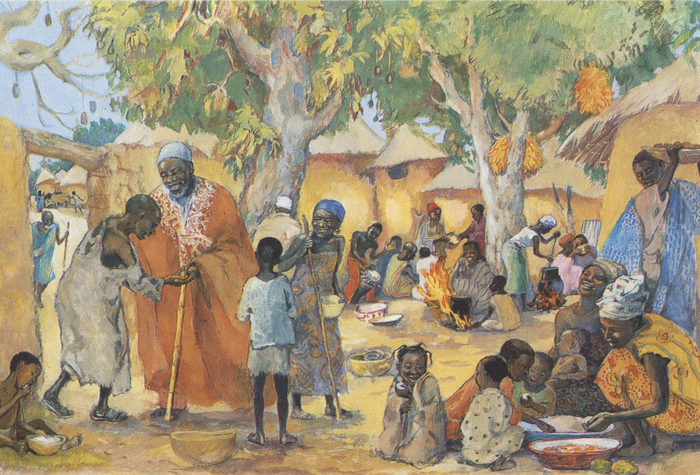 “But when you give a banquet, invite the poor, the crippled, the lame, and the blind. And you will be blessed, because they cannot repay you, for you will be repaid at the resurrection of the righteous." (Luke 14:13-14)Minister: Rev. Jason EvansFirst Free Methodist Church2625 N. Center Rd.Saginaw, Michigan 48603Phone: (989) 799-2930Email: saginawfmc@gmail.comwww.saginawfirstfmc.orgPROPER 17 (22)August 28, 2022Prelude **Greeting/Announcements*Call to Worship (spoken responsively)L: 	Give thanks to the Lord, who is goodP: 	Who’s love endures foreverL: 	Happy are those who fear the LORDP: 	Who greatly delight in his commandmentsL: 	For the righteous will never be movedP: 	Their hearts are secure in the LORDL: 	The Lord plucks up the roots of the nationsP: 	And plants the humble in their place*Opening Hymn: “Come Christians, Join to Sing” #115 (vv.1-3)Come, Christians, join to singAlleluia! Amen!Loud praise to Christ our KingAlleluia! Amen!Let all, with heart and voiceBefore his throne rejoicePraise is his gracious choiceAlleluia! Amen!Come, lift your hearts on highAlleluia! Amen!Let praises fill the skyAlleluia! Amen!He is our guide and friendTo us he'll condescendHis love shall never endAlleluia! Amen!Praise yet our Christ againAlleluia! Amen!Life shall not end the strainAlleluia! Amen!On heaven’s blissful shoreHis goodness we’ll adoreSinging forevermoreAlleluia! Amen!*Invocation and Lord’s PrayerL:     	God of power and justice, like Jeremiah you weep over those who wander from you, turn aside to other gods, and enter into chaos and destruction. By your tears and through your mercy, teach us your ways and write them on our hearts so that we may follow faithfully the path you show us. We praise your abiding guidance, as we pray the prayer that Jesus taught His disciples…P:	Our Father, who art in heaven, hallowed be Your name. Your kingdom come; your will be done in earth as it is in heaven. Give us this day our daily bread and forgive us our debts as we forgive our debtors. And lead us not into temptation but deliver us from evil. For Yours is the kingdom, and the power, and the glory forever. Amen. *Gloria PatriGlory be to the Father​And to the Son and to the Holy Ghost.​As it was in the beginning​Is now and ever shall be.​World without end. ​Amen. Amen.​First Scripture Lesson: Jeremiah 2:4-13	Hear the word of the LORD, O house of Jacob, and all the families of the house of Israel. Thus says the LORD: What wrong did your ancestors find in me that they went far from me, and went after vanity, and became vain themselves?	They did not say, “Where is the LORD who brought us up from the land of Egypt, who led us in the wilderness, in a land of deserts and pits, in a land of drought and deep darkness, in a land that no one passes through, where no one lives?”	I brought you into a plentiful land to eat its fruits and its good things. But when you entered you defiled my land, and made my heritage an abomination. The priests did not say, “Where is the LORD?” Those who handle the law did not know me; the rulers transgressed against me; the prophets prophesied by Baal, and went after things that do not profit.	Therefore, once more I accuse you, says the LORD, and I accuse your children's children. Cross to the coasts of Cyprus and look, send to Kedar and examine with care; see if there has ever been such a thing. Has a nation changed its gods, even though they are no gods? But my people have changed their glory for something that does not profit. Be appalled, O heavens, at this, be shocked, be utterly desolate, says the LORD, for my people have committed two evils: they have forsaken me, the fountain of living water, and dug out cisterns for themselves, cracked cisterns that can hold no water.Prayer of ConfessionL:	Lord, by your grace, enlighten our understanding, strengthen our will, purify our hearts, and make us holy...P:	Holy Spirit, inspire me to think as I ought; to speak as I ought; to keep silent when I ought; to write as I ought; to act as I ought; and to work as I ought for the good of my brothers and sisters, the fulfillment of my mission and the triumph of the kingdom of Christ. Come, enlighten my understanding in order to know your commands, strengthen my heart against the snares of the enemy; enkindle my will. I have heard your voice and I do not want to harden my heart and resist. Spirit of truth and of wisdom, Spirit of understanding and of counsel, Spirit of joy and of peace; I want what you want, because you want it, as you want it, when you want it. Amen.Affirmation of Faith: Psalm 81P:	Sing aloud to God our strength; shout for joy to the God of Jacob. I am the LORD your God, who brought you up out of the land of Egypt. Open your mouth wide and I will fill it. But my people did not listen to my voice; Israel would not submit to me. So, I gave them over to their stubborn hearts, to follow their own counsels. O that my people would listen to me, that Israel would walk in my ways! Then I would quickly subdue their enemies, and turn my hand against their foes. I would feed you with the finest of the wheat, and with honey from the rock I would satisfy you.Hymn of Affirmation: “O For a Heart to Praise My God” #464 (vv.1-5)Oh, for a heart to praise my GodA heart from sin set freeA heart that always feels thy bloodSo freely shed for meA heart resigned, submissive, meekMy great Redeemer’s throneWhere only Christ is heard to speakWhere Jesus reigns aloneO for a lowly, contrite heartBelieving, true, and cleanWhich neither death nor life can partFrom Him that dwells withinA heart in every thought renewedAnd filled with love divinePerfect and right, and pure and goodA copy, Lord, of ThineThy nature, gracious Lord, impartCome quickly from aboveWrite Thy new name upon my heartThy new, best name of LoveSecond Scripture Lesson: Hebrews 13:1-8, 15-16	Let mutual love continue. Do not neglect to show hospitality to strangers, for by doing that some have entertained angels without knowing it. Remember those who are in prison, as though you were in prison with them; those who are being tortured, as though you yourselves were being tortured.	Let marriage be held in honor by all, and let the marriage bed be kept undefiled; for God will judge fornicators and adulterers. 	Keep your lives free from the love of money, and be content with what you have; for he has said, “I will never leave you or forsake you.” So we can say with confidence, “The Lord is my helper; I will not be afraid. What can anyone do to me?”	Remember your leaders, those who spoke the word of God to you; consider the outcome of their way of life, and imitate their faith. Jesus Christ is the same yesterday and today and forever. Through him, then, let us continually offer a sacrifice of praise to God, that is, the fruit of lips that confess his name. Do not neglect to do good and to share what you have, for such sacrifices are pleasing to God.Children’s SermonPassing of the PeacePrayers of the PeopleL:	Lord in Your Mercy…P:	Hear our prayer.Gospel Lesson: Luke 14:1, 7-14	On one occasion when Jesus was going to the house of a leader of the Pharisees to eat a meal on the sabbath, they were watching him closely. When he noticed how the guests chose the places of honor, he told them a parable.“When you are invited by someone to a wedding banquet, do not sit down at the place of honor, in case someone more distinguished than you has been invited by your host; and the host who invited both of you may come and say to you, ‘Give this person your place,’ and then in disgrace you would start to take the lowest place. But when you are invited, go and sit down at the lowest place, so that when your host comes, he may say to you, ‘Friend, move up higher’; then you will be honored in the presence of all who sit at the table with you. For all who exalt themselves will be humbled, and those who humble themselves will be exalted.	He said also to the one who had invited him, “When you give a luncheon or a dinner, do not invite your friends or your brothers or your relatives or rich neighbors, in case they may invite you in return, and you would be repaid. But when you give a banquet, invite the poor, the crippled, the lame, and the blind. And you will be blessed, because they cannot repay you, for you will be repaid at the resurrection of the righteous.”SermonPrayer of ResponseHymn of Response: “I Know Who Holds Tomorrow” #612 (vv.1-3)I don’t know about tomorrowI just live from day to dayI don’t borrow from its sunshineFor its skies may turn to grayI don’t worry o’er the futureFor I know what Jesus saidAnd today I’ll walk beside HimFor He knows what is aheadMany things about tomorrowI don’t seem to understandBut I know who holds tomorrowAnd I know who holds my handEvery step is getting brighterAs the golden stairs I climbEvery burden’s getting lighterEvery cloud is silver linedThere the sun is always shiningThere no tear will dim the eyeAt the ending of the rainbowWhere the mountains touch the skyMany things about tomorrowI don’t seem to understandBut I know who holds tomorrowAnd I know who holds my handI don’t know about tomorrowIt may bring me povertyBut the one who feeds the sparrowIs the one who stands by meAnd the path that be my portionMay be through the flame or floodBut His presence goes before meAnd I’m covered with His bloodMany things about tomorrowI don’t seem to understandBut I know who holds tomorrowAnd I know who holds my handInvitation of OfferingL: 	Let mutual affection continue. Do not neglect to show hospitality to strangers. Say with confidence, “The Lord is my helper; I will not be afraid.” Give from the contentment of your heart, as we collect this morning’s tithes and offerings.*DoxologyPraise God, from whom all blessings flow Praise Him, all creatures here belowPraise Him above, ye heavenly hostPraise Father Son, and Holy GhostAmen*PrayerBolivia: Leaders from Chile started FM work in Bolivia. The church in Santa Cruz now has about 100 members. A church plant outside Santa Cruz has about 20. The Chilean Conference continues to develop the work in Bolivia under the area director’s leadership. Medical Dr. Teresa Saravia is the new mission district leader. Juan Carlos Rodriguez and Yaneth Aguirre are relocating from Mexico to Bolivia to mentor Dr. Teresa and support the growing church. The prayer needs for the Bolivian church include the development of healthy leaders, multiplication of committed disciples, and empowerment of transformation churches. Dr. Teresa Saravia looks for wisdom and strength as she leads the new mission district and pastors the local church. Juan Carlos and Yaneth’s relocation and missions support needs are met. *Closing Hymn: “Victory in Jesus” #352 (vv.1-3)I heard an old, old storyHow a Savior came from gloryHow He gave His life on CalvaryTo save a wretch like meI heard about His groaningOf His precious blood's atoningThen I repented of my sinsAnd won the victoryO victory in JesusMy Savior, foreverHe sought me and bought meWith His redeeming bloodHe loved me ere I knew HimAnd all my love is due HimHe plunged me to victoryBeneath the cleansing floodI heard about His healingOf His cleansing pow'r revealingHow He made the lame to walk againAnd caused the blind to seeAnd then I cried, Dear JesusCome and heal my broken spiritAnd somehow Jesus came and bro'tTo me the victoryO victory in JesusMy Savior, foreverHe sought me and bought meWith His redeeming bloodHe loved me ere I knew HimAnd all my love is due HimHe plunged me to victoryBeneath the cleansing floodI heard about a mansionHe has built for me in gloryAnd I heard about the streets of goldBeyond the crystal seaAbout the angels singingAnd the old redemption storyAnd some sweet day I'll sing up thereThe song of victoryO victory in JesusMy Savior, foreverHe sought me and bought meWith His redeeming bloodHe loved me ere I knew HimAnd all my love is due HimHe plunged me to victoryBeneath the cleansing flood*BenedictionL: 	The grass withers, the flower fades; but the word of our God will stand forever. May the mercy of the unchanging God comfort your heart. May Christ’s righteousness be in your actions. May the Spirit keep your heart pure. Meekly go in peace to love and serve. Amen.